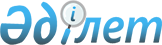 О внесении изменений в решение Созакского районного маслихата от 20 декабря 2019 года № 285 "О районном бюджете на 2020-2022 годы"
					
			С истёкшим сроком
			
			
		
					Решение Созакского районного маслихата Туркестанской области от 19 февраля 2020 года № 299. Зарегистрировано Департаментом юстиции Туркестанской области 25 февраля 2020 года № 5442. Прекращено действие в связи с истечением срока
      В соответствии с пунктом 2 статьи 9, пунктом 4 статьи 106 Бюджетного кодекса Республики Казахстан от 4 декабря 2008 года, подпунктом 1) пункта 1 статьи 6 Закона Республики Казахстан от 23 января 2001 года "О местном государственном управлении и самоуправлении в Республике Казахстан", Созакский районный маслихат РЕШИЛ:
      1. Внести в решение Созакского районного маслихата от 20 декабря 2019 года № 285 "О районном бюджете на 2020-2022 годы" (зарегистрировано в Реестре государственной регистрации нормативных правовых актов за № 5328 и в эталонном контрольном банке нормативных правовых актов Республики Казахстан в электронном виде 31 декабря 2019 года) следующие изменения:
      пункт 1 изложить в следующей редакции: 
      "1. Утвердить районный бюджет Созакского района на 2020-2022 годы согласно приложению 1 соответственно, в том числе на 2020 год в следующих объемах:
      1) доходы – 21 063 524 тысяч тенге:
      налоговым поступлениям – 6 740 964 тысяч тенге;
      неналоговым поступлениям – 4 042 тысяч тенге;
      поступлениям от продажи основного капитала – 8 515 тысяч тенге;
      поступлениям трансфертов – 14 310 003 тысяч тенге;
      2) затраты – 21 308 361 тысяч тенге;
      3) чистое бюджетное кредитование – 42 360 тысяч тенге:
      бюджетные кредиты – 59 648 тысяч тенге;
      погашение бюджетных кредитов – 17 288 тысяч тенге;
      4) сальдо по операциям с финансовыми активами -0:
      приобретение финансовых активов -0;
      поступления от продажи финансовых активов государства -0;
      5) дефицит (профицит) бюджета – -287 197 тысяч тенге;
      6) финансирование дефицита (использование профицита) бюджета – 287 197 тысяч тенге:
      поступление займов – 59 648 тысяч тенге;
      погашение займов – 17 288 тысяч тенге;
      используемые остатки бюджетных средств – 244 837 тысяч тенге.". 
      пункт 2 изложить в следующей редакции: 
      "2. Установить на 2020 год нормативы распределения общей суммы поступления индивидуального подоходного налога и социального налога:
      на районный бюджет с доходов индивидуального подоходного налога, облагаемых у источника выплаты 50 процентов;
      на районный бюджет с индивидуального подоходного налога с доходов иностранных граждан, не облагаемых у источника выплаты 50 процентов;
      на районный бюджет с социального налога 50 процентов.";
      Приложение 1 к указанному решению изложить в новой редакции согласно приложению к настоящему решению.
      2. Государственному учреждению "Аппарат Созакского районного маслихата" в порядке, установленном законодательством Республики Казахстан, обеспечить:
      1) государственную регистрацию настоящего решения в Республиканском государственном учреждении "Департамент юстиции Туркестанской области Министерства юстиции Республики Казахстан";
      2) размещение настоящего решения на интернет-ресурсе Созакского районного маслихата после его официального опубликования.
      3. Настоящее решение вводится в действие с 1 января 2020 года. Районный бюджет на 2020 год
					© 2012. РГП на ПХВ «Институт законодательства и правовой информации Республики Казахстан» Министерства юстиции Республики Казахстан
				
      Председатель сессии

      районного маслихата

С. Жанұзақов

      Секретарь районного маслихата

Б. Байғараев
Приложение 1 к решению
Созакского районого
маслихата от 19 февраля
2020 года № 299Приложение 1 к решению
Созакского районого
маслихата от 20 декабря
2019 года № 285
Категория
Категория
Категория
Категория
Сумма, тысяч тенге
Класс
Класс
Класс
Наименование
Подкласс
Подкласс
Подкласс
1
1
1
1
2
3
1. Доходы
21 063 524
1
Налоговые поступления
6 740 964
01
Подоходный налог
2 083 325
1
1
Корпоративный подоходный налог
87 360
2
2
Индивидуальный подоходный налог
1 995 965
03
Социальный налог
1 898 128
1
1
Социальный налог
1 898 128
04
Налоги на собственность
2 693 751
1
1
Налоги на имущество
2 653 317
3
3
Земельный налог
40 434
4
4
Налог на транспортные средства
0
5
5
Единый земельный налог
0
05
Внутренние налоги на товары, работы и услуги
58 160
2
2
Акцизы
4 200
3
3
Поступления за использование природных и других ресурсов
50 000
4
4
Сборы за ведение предпринимательской и профессиональной деятельности
3 960
08
Обязательные платежи, взимаемые за совершение юридически значимых действий и (или) выдачу документов уполномоченными на то государственными органами или должностными лицами
7 600
1
1
Государственная пошлина
7 600
2
Неналоговые поступления
4 042
01
Доходы от государственной собственности
2 467
1
1
Поступления части чистого дохода государственных предприятий
0
5
5
Доходы от аренды имущества, находящегося в государственной собственности
2 467
06
Прочие неналоговые поступления
1 575
1
1
Прочие неналоговые поступления
1 575
3
Поступления от продажи основного капитала
8 515
01
Продажа государственного имущества, закрепленного за государственными учреждениями
215
1
1
Продажа государственного имущества, закрепленного за государственными учреждениями
215
03
Продажа земли и нематериальных активов
8 300
1
1
Продажа земли
8 300
4
Поступления трансфертов 
14 310 003
02
Трансферты из вышестоящих органов государственного управления
14 310 003
2
2
Трансферты из областного бюджета
14 310 003
Функциональная группа
Функциональная группа
Функциональная группа
Функциональная группа
Функциональная группа
Сумма, тысяч тенге
 Функциональная подгруппа
 Функциональная подгруппа
 Функциональная подгруппа
 Функциональная подгруппа
 Функциональная подгруппа
Сумма, тысяч тенге
 Администратор бюджетных программ
 Администратор бюджетных программ
 Администратор бюджетных программ
 Администратор бюджетных программ
 Администратор бюджетных программ
Сумма, тысяч тенге
 Программа Наименование
 Программа Наименование
 Программа Наименование
 Программа Наименование
 Программа Наименование
Сумма, тысяч тенге
1
1
1
1
2
3
2. Затраты
21 308 361
01
Государственные услуги общего характера
294 619
1
Представительные, исполнительные и другие органы, выполняющие общие функции государственного управления
188 830
112
Аппарат маслихата района (города областного значения)
33 037
001
Услуги по обеспечению деятельности маслихата района (города областного значения)
33 037
122
Аппарат акима района (города областного значения)
155 793
001
Услуги по обеспечению деятельности акима района (города областного значения)
153 493
003
Капитальные расходы государственного органа
2 300
2
Финансовая деятельность
2 257
459
Отдел экономики и финансов района (города областного значения)
2 257
003
Проведение оценки имущества в целях налогообложения
1 180
010
Приватизация, управление коммунальным имуществом, пост приватизационная деятельность и регулирование споров, связанных с этим
1 077
9
Прочие государственные услуги общего характера
103 532
458
Отдел жилищно-коммунального хозяйства, пассажирского транспорта и автомобильных дорог района (города областного значения)
60 957
001
Услуги по реализации государственной политики на местном уровне в области жилищно-коммунального хозяйства, пассажирского транспорта и автомобильных дорог 
60 957
459
Отдел экономики и финансов района (города областного значения)
40 937
001
Услуги по реализации государственной политики в области формирования и развития экономической политики, государственного планирования, исполнения бюджета и управления коммунальной собственностью района (города областного значения)
40 937
467
Отдел строительства района (города областного значения)
1 638
040
Развитие объектов государственных органов
1 638
02
Оборона
19 914
1
Военные нужды
19 032
122
Аппарат акима района (города областного значения)
19 032
005
Мероприятия в рамках исполнения всеобщей воинской обязанности
19 032
2
Организация работы по чрезвычайным ситуациям
882
122
Аппарат акима района (города областного значения)
882
007
Мероприятия по профилактике и тушению степных пожаров районного (городского) масштаба, а также пожаров в населенных пунктах, в которых не созданы органы государственной противопожарной службы
882
03
Общественный порядок, безопасность, правовая, судебная, уголовно-исполнительная деятельность
2 000
9
Правоохранительная деятельность
2 000
458
Отдел жилищно-коммунального хозяйства, пассажирского транспорта и автомобильных дорог района (города областного значения)
2 000
021
Обеспечение безопасности дорожного движения в населенных пунктах
2 000
04
Образование
12 114 764
1
Дошкольное воспитание и обучение
576 600
464
Отдел образования района (города областного значения)
576 600
040
Реализация государственного образовательного заказа в дошкольных организациях образования
576 600
2
Начальное, основное среднее и общее среднее образование
10 908 632
464
Отдел образования района (города областного значения)
10 470 027
003
Общеобразовательное обучение
10 306 112
006
Дополнительное образование для детей
163 915
467
Отдел строительства района (города областного значения)
438 605
024
Строительство и реконструкция объектов начального, основного среднего и общего среднего образования
438 605
9
Прочие услуги в области образования
629 532
464
Отдел образования района (города областного значения)
629 532
001
Услуги по реализации государственной политики на местном уровне в области образования 
12 514
005
Приобретение и доставка учебников, учебно-методических комплексов для государственных учреждений образования района (города областного значения)
197 283
007
Проведение школьных олимпиад, внешкольных мероприятий и конкурсов районного (городского) масштаба
2 300
015
Ежемесячные выплаты денежных средств опекунам (попечителям) на содержание ребенка-сироты (детей-сирот), и ребенка (детей), оставшегося без попечения родителей за счет трансфертов из республиканского бюджета 
15 562
022
Обеспечение оборудованием, программным обеспечением детей-инвалидов, обучающихся на дому за счет трансфертов из республиканского бюджета
405
067
Капитальные расходы подведомственных государственных учреждений и организаций
35 000
113
Целевые текущие трансферты нижестоящим бюджетам
366 468
06
Социальная помощь и социальное обеспечение
1 383 803
1
Социальное обеспечение
660 785
451
Отдел занятости и социальных программ района (города областного значения)
660 055
005
Государственная адресная социальная помощь
660 055
464
Отдел образования района (города областного значения)
730
030
Содержание ребенка (детей), переданного патронатным воспитателям
730
2
Социальная помощь
655 738
451
Отдел занятости и социальных программ района (города областного значения)
655 738 
002
Программа занятости
164 578
004
Оказание социальной помощи на приобретение топлива специалистам здравоохранения, образования, социального обеспечения, культуры, спорта и ветеринарии в сельской местности в соответствии с законодательством Республики Казахстан
45 936
006
Жилищная помощь
13 739
007
Социальная помощь отдельным категориям нуждающихся граждан по решениям местных представительных органов
103 058
010
Материальное обеспечение детей-инвалидов, воспитывающихся и обучающихся на дому
1 881
015
Территориальные центры социального обслуживания пенсионеров и инвалидов
148 692
017
Обеспечение нуждающихся инвалидов обязательными гигиеническими средствами и предоставление услуг специалистами жестового языка, индивидуальными помощниками в соответствии с индивидуальной программой реабилитации инвалида
106 705
023
Обеспечение деятельности центров занятости
71 149
9
Прочие услуги в области социальной помощи и социального обеспечения
67 280
451
Отдел занятости и социальных программ района (города областного значения)
67 280
001
Услуги по реализации государственной политики на местном уровне в области обеспечения занятости и реализации социальных программ для населения
53 034
011
Оплата услуг по зачислению, выплате и доставке пособий и других социальных выплат
14 246
07
Жилищно-коммунальное хозяйство
307 108
1
Коммунальное хозяйство
5 922
467
Отдел строительства района (города областного значения)
5 922
003
Проектирование, строительство и (или) приобретение жилья государственного коммунального жилищного фонда
5 922
2
Коммунальное хозяйство
301 186
458
Отдел жилищно-коммунального хозяйства, пассажирского транспорта и автомобильных дорог района (города областного значения)
216 178
012
Функционирование системы водоснабжения и водоотведения
42 184
058
Развитие системы водоснабжения и водоотведения в сельских населенных пунктах
173 994
467
Отдел строительства района (города областного значения)
85 008
005
Развитие коммунального хозяйства
5 374
007
Развитие благоустройства городов и населенных пунктов
79 634
08
Культура, спорт, туризм и информационное пространство
908 486
1
Деятельность в области культуры
359 334
455
Отдел культуры и развития языков района (города областного значения)
310 785
003
Поддержка культурно-досуговой работы
310 785
467
Отдел строительства района (города областного значения)
48 549
011
Развитие объектов культуры
48 549
2
Спорт
300 128
465
Отдел физической культуры и спорта района (города областного значения)
300 128
001
Услуги по реализации государственной политики на местном уровне в сфере физической культуры и спорта
14 524
005
Развитие массового спорта и национальных видов спорта 
268 834
006
Проведение спортивных соревнований на районном (города областного значения) уровне
10 000
007
Подготовка и участие членов сборных команд района (города областного значения) по различным видам спорта на областных спортивных соревнованиях
5 000
032
Капитальные расходы подведомственных государственных учреждений и организаций
1 770
3
Информационное пространство
156 740
455
Отдел культуры и развития языков района (города областного значения)
128 740
006
Функционирование районных (городских) библиотек
112 352
007
Развитие государственного языка и других языков народа Казахстана
16 388
456
Отдел внутренней политики района (города областного значения)
28 000
002
Услуги по проведению государственной информационной политики
28 000
9
Прочие услуги по организации культуры, спорта, туризма и информационного пространства
92 284
455
Отдел культуры и развития языков района (города областного значения)
15 924
001
Услуги по реализации государственной политики на местном уровне в области развития языков и культуры
14 924
032
Капитальные расходы подведомственных государственных учреждений и организаций
1 000
456
Отдел внутренней политики района (города областного значения)
79 360
001
Услуги по реализации государственной политики на местном уровне в области информации, укрепления государственности и формирования социального оптимизма граждан
26 738
003
Реализация мероприятий в сфере молодежной политики
49 622
09
Топливно-энергетический комплекс и недропользование
3 968 600
9
Прочие услуги топливно-энергетического комплекса и недропользования
3 968 600
458
Отдел жилищно-коммунального хозяйства, пассажирского транспорта и автомобильных дорог района (города областного значения)
3 968 600
036
Развитие газотранспортной системы 
3 968 600
10
Сельское, водное, лесное, рыбное хозяйство, особо охраняемые природные территории, охрана окружающей среды и животного мира, земельные отношения
112 194
1
Сельское хозяйство
33 260
462
Отдел сельского хозяйства района (города областного значения)
33 260
001
Услуги по реализации государственной политики на местном уровне в сфере сельского хозяйства 
32 168
006
Капитальные расходы государственного органа
1 092
6
Отдел земельных отношений района (города областного значения)
64 118
463
Отдел земельных отношений района (города областного значения)
64 118
001
Услуги по реализации государственной политики на местном уровне в сфере земельных отношений
20 071
004
Организация работ по зонированию земель
8 143
006
Землеустройство, проводимое при установлении границ районов, городов областного значения, районного значения, сельских округов, поселков, сел
35 904
9
Прочие услуги в области сельского, водного, лесного, рыбного хозяйства, охраны окружающей среды и земельных отношений
14 816
459
Отдел экономики и финансов района (города областного значения)
14 816
099
Реализация мер по оказанию социальной поддержки специалистов
14 816
11
Промышленность, архитектурная, градостроительная и строительная деятельность
101 027
2
Архитектурная, градостроительная и строительная деятельность
101 027
467
Отдел строительства района (города областного значения)
27 268
001
Услуги по реализации государственной политики в области строительства, архитектуры и градостроительства на местном уровне
27 268
468
Отдел архитектуры и градостроительства района (города областного значения)
73 759
001
Услуги по реализации государственной политики в области строительства, архитектуры и градостроительства на местном уровне
16 750
003
Разработка схем градостроительного развития территории района и генеральных планов населенных пунктов
56 759
004
Капитальные расходы государственных органов
250
12
Транспорт и коммуникации
121 517
1
Автомобильный транспорт
121 517
458
Отдел жилищно-коммунального хозяйства, пассажирского транспорта и автомобильных дорог района (города областного значения)
121 517
045
Капитальный и средний ремонт автомобильных дорог районного значения и улиц населенных пунктов
121 517
13
Прочие
476 749
3
Поддержка предпринимательской деятельности и защита конкуренции
35 468
469
Отдел предпринимательства района (города областного значения)
35 468
001
Услуги по реализации государственной политики на местном уровне в области развития предпринимательства и промышленности
35 468
9
Прочие
441 281
458
Отдел жилищно-коммунального хозяйства, пассажирского транспорта и автомобильных дорог района (города областного значения)
154 629
062
Реализация мероприятий по социальной и инженерной инфраструктуре в сельских населенных пунктах в рамках проекта "Ауыл-Ел бесігі"
57 918
096
Выполнение государственных обязательств по проектам государственно-частного партнерства
96 711
459
Отдел экономики и финансов района (города областного значения)
14 000
012
Резерв местного исполнительного органа района (города областного значения) 
14 000
464
Отдел образования района (города областного значения)
272 652
077
Реализация мероприятий по социальной и инженерной инфраструктуре в сельских населенных пунктах в рамках проекта "Ауыл-Ел бесігі"
272 652
14
Обслуживание долга
18
1
Обслуживание долга
18
459
Отдел экономики и финансов района (города областного значения)
18
021
Обслуживание долга местных исполнительных органов по выплате вознаграждений и иных платежей по займам из областного бюджета
18
15
Трансферты
1 497 562
1
Трансферты
1 497 562
459
Отдел экономики и финансов района (города областного значения)
1 497 562
006
Возврат неиспользованных (недоиспользованных) целевых трансфертов
329
038
Субвенции
1 457 578
054
Возврат сумм неиспользованных (недоиспользованных) целевых трансфертов, выделенных из республиканского бюджета за счет целевого трансферта из Национального фонда Республики Казахстан
39 655
3. Чистое бюджетное кредитование
42 360
Бюджетные кредиты 
59 648
Функциональная группа
Функциональная группа
Функциональная группа
Функциональная группа
Функциональная группа
Сумма, тысяч тенге
Функциональная подгруппа
Функциональная подгруппа
Функциональная подгруппа
Функциональная подгруппа
Сумма, тысяч тенге
Администратор бюджетных программ
Администратор бюджетных программ
Администратор бюджетных программ
Сумма, тысяч тенге
Программа Наименование
Программа Наименование
Сумма, тысяч тенге
1
1
1
1
2
3
10
Сельское, водное, лесное, рыбное хозяйство, особо охраняемые природные территории, охрана окружающей среды и животного мира, земельные отношения
59 648
1
Сельское хозяйство
59 648
459
Отдел экономики и финансов района (города областного значения)
59 648
018
Бюджетные кредиты для реализации мер социальной поддержки специалистов
59 648
 Категория 
 Категория 
 Категория 
 Категория 
 Категория 
Сумма, тысяч тенге
 Класс
 Класс
 Класс
 Класс
 Класс
Сумма, тысяч тенге
 Подкласс
 Подкласс
 Подкласс
 Подкласс
 Подкласс
Сумма, тысяч тенге
 Специфика Наименование
 Специфика Наименование
 Специфика Наименование
 Специфика Наименование
 Специфика Наименование
Сумма, тысяч тенге
1
1
1
2
2
3
05
Погашение бюджетных кредитов
17 288
01
Погашение бюджетных кредитов
17 288
1
Погашение бюджетных кредитов, выданных из государственного бюджета
17 288
13
Погашение бюджетных кредитов, выданных из областного бюджета местным исполнительным органам районов (городов областного значения)
17 288
4 Сальдо по операциям с финансовыми активами
0
приобретение финансовых активов
0
поступления от продажи финансовых активов государства
0
5 Дефицит (профицит) бюджета
- 287 197
6 Финансирование дефицита (использование профицита) бюджета
287 197
Категория 
Категория 
Категория 
Категория 
Категория 
Сумма, тысяч тенге
 Класс
 Класс
 Класс
 Класс
 Класс
Сумма, тысяч тенге
 Подкласс
 Подкласс
 Подкласс
 Подкласс
 Подкласс
Сумма, тысяч тенге
 Специфика Наименование
 Специфика Наименование
 Специфика Наименование
 Специфика Наименование
 Специфика Наименование
Сумма, тысяч тенге
1
1
1
1
2
3
7
Поступления займов
59 648
01
Внутренние государственные займы
59 648
2
Договоры займа
59 648
03
Займы, получаемые местным исполнительным органом района (города областного значения)
59 648
Категория 
Категория 
Категория 
Категория 
Категория 
Сумма, тысяч тенге
Класс
Класс
Класс
Класс
Класс
Сумма, тысяч тенге
 Подкласс
 Подкласс
 Подкласс
 Подкласс
 Подкласс
Сумма, тысяч тенге
 Специфика Наименование
 Специфика Наименование
 Специфика Наименование
 Специфика Наименование
 Специфика Наименование
Сумма, тысяч тенге
1
1
1
1
2
3
16
Погашение займов
17 288
01
Погашение займов
17 288
459
Отдел экономики и финансов района (города областного значения)
17 288
005
Погашение долга местного исполнительного органа перед вышестоящим бюджетом
17 288
Категория 
Категория 
Категория 
Категория 
Категория 
Сумма, тысяч тенге
Класс
Класс
Класс
Класс
Класс
Сумма, тысяч тенге
 Подкласс
 Подкласс
 Подкласс
 Подкласс
 Подкласс
Сумма, тысяч тенге
 Специфика Наименование
 Специфика Наименование
 Специфика Наименование
 Специфика Наименование
 Специфика Наименование
Сумма, тысяч тенге
1
1
1
1
2
3
08
Используемые остатки бюджетных средств
244 837
01
Остатки бюджетных средств
244 837
1
Свободные остатки бюджетных средств
244 837
001
Свободные остатки бюджетных средств
244 837